Publicado en Barcelona el 11/03/2019 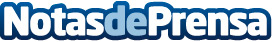 Blackzi The Coffe Society presenta Luand en concierto el 4 de abril en BarcelonaLa Sala Bikini de Barcelona, acogerá el primero de los conciertos que la empresa de café Blackzi promueve durante los meses de primavera y verano por la geografía española. Este primer evento de la temporada, servirá de presentación al gran público del grupo LuandDatos de contacto:ALFRED CORTÉS699481924Nota de prensa publicada en: https://www.notasdeprensa.es/blackzi-the-coffe-society-presenta-luand-en_1 Categorias: Música Cataluña Entretenimiento Eventos http://www.notasdeprensa.es